Формат подтверждения даты отправки документа ОБЩИЕ положения1. Настоящий формат описывает требования к XML-файлам передачи подтверждения даты отправки документа в электронной форме (далее – файл обмена).2. Номер версии настоящего формата 1.03, часть 983_00.II. ОПИСАНИЕ ФАЙЛА ОБМЕНА3. Имя файла обмена должно иметь следующий вид:R_Т_A_О_GGGGMMDD_N, где:R_Т – префикс, принимающий значение DP_PDOTPR;A – идентификатор получателя подтверждения даты отправки (участника электронного документооборота, сформировавшего файл, в ответ на который сформировано подтверждение даты отправки) состоит не более чем из 46 символов, где первые три символа являются идентификатором оператора электронного документооборота, который присваивается Федеральной налоговой службой, остальные не более 43 символов являются уникальным кодом участника электронного документооборота в рамках выставления и получения первичных и иных документов, включая счета-фактуры, и присваиваемый оператором электронного документооборота;О – идентификатор отправителя информации (оператора электронного документооборота) в виде трехзначного кода оператора электронного документооборота;GGGG – год формирования передаваемого файла, MM – месяц, DD – день;N – идентификационный номер файла. (Длина – 36 знаков. Для обеспечения уникальности имени файла используется глобально уникальный идентификатор (GUID).Расширение имени файла – xml. Расширение имени файла может указываться как строчными, так и прописными буквами.Параметры первой строки файла обменаПервая строка XML-файла должна иметь следующий вид:<?xml  version ="1.0"  encoding ="windows-1251"?>Имя файла, содержащего XML-схему файла обмена, должно иметь следующий вид:DP_PDOTPR_1_983_00_01_03_xx , где хх – номер версии схемы.Расширение имени файла – xsd.XML-схема файла обмена приводится отдельным файлом.4. Логическая модель файла обмена представлена в виде диаграммы структуры файла обмена на рисунке 1 настоящего формата. Элементами логической модели файла обмена являются элементы и атрибуты XML-файла. Перечень структурных элементов логической модели файла обмена и сведения о них приведены в таблицах 4.1 – 4.11 настоящего формата.Для каждого структурного элемента логической модели файла обмена приводятся следующие сведения:наименование элемента. Приводится полное наименование элемента. В строке таблицы могут быть описаны несколько элементов, наименования которых разделены символом «|». Такая форма записи применяется при наличии в файле обмена только одного элемента из описанных в этой строке;сокращенное наименование (код) элемента. Приводится сокращенное наименование элемента. Синтаксис сокращенного наименования должен удовлетворять спецификации XML;признак типа элемента. Может принимать следующие значения: «С» – сложный элемент логической модели (содержит вложенные элементы), «П» – простой элемент логической модели, реализованный в виде элемента XML-файла, «А» – простой элемент логической модели, реализованный в виде атрибута элемента XML-файла. Простой элемент логической модели не содержит вложенные элементы;формат элемента. Формат элемента представляется следующими условными обозначениями: Т – символьная строка; N – числовое значение (целое или дробное).Формат символьной строки указывается в виде Т(n-k) или T(=k), где: n – минимальное количество знаков, k – максимальное количество знаков, символ «-» – разделитель, символ «=» означает фиксированное количество знаков в строке. В случае, если минимальное количество знаков равно 0, формат имеет вид Т(0-k). В случае, если максимальное количество знаков не ограничено, формат имеет вид Т(n-).Формат числового значения указывается в виде N(m.k), где: m – максимальное количество знаков в числе, включая знак (для отрицательного числа), целую и дробную часть числа без разделяющей десятичной точки, k – максимальное число знаков дробной части числа. Если число знаков дробной части числа равно 0 (то есть число целое), то формат числового значения имеет вид N(m).Для простых элементов, являющихся базовыми в XML, например, элемент с типом «date», поле «Формат элемента» не заполняется. Для таких элементов в поле «Дополнительная информация» указывается тип базового элемента;признак обязательности элемента определяет обязательность наличия элемента (совокупности наименования элемента и его значения) в файле обмена. Признак обязательности элемента может принимать следующие значения: «О» – наличие элемента в файле обмена обязательно; «Н» – наличие элемента в файле обмена необязательно, то есть элемент может отсутствовать. Если элемент принимает ограниченный перечень значений (по классификатору, справочнику, кодовому словарю), то признак обязательности элемента дополняется символом «К». В случае, если количество реализаций элемента может быть более одной, то признак обязательности элемента дополняется символом «М».К вышеперечисленным признакам обязательности элемента может добавляться значение «У» в случае описания в XML-схеме условий, предъявляемых к элементу в файле обмена, описанных в графе «Дополнительная информация»;дополнительная информация содержит, при необходимости, требования к элементу файла обмена, не указанные ранее. Для сложных элементов указывается ссылка на таблицу, в которой описывается состав данного элемента. Для элементов, принимающих ограниченный перечень значений из классификатора (справочника, кодового словаря), указывается соответствующее наименование классификатора (справочника, кодового словаря) или приводится перечень возможных значений. Для классификатора (справочника, кодового словаря) может указываться ссылка на его местонахождение. Для элементов, использующих пользовательский тип данных, указывается наименование типового элемента.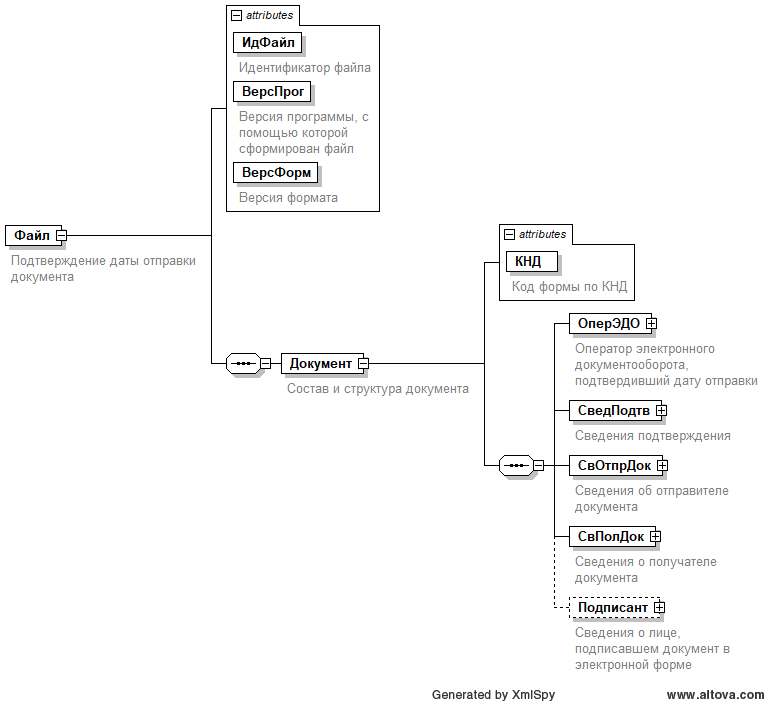 Рис.1. Диаграмма структуры файла обменаТаблица 4.1Подтверждение даты отправки документа (Файл)Таблица 4.2Состав и структура документа (Документ)Таблица 4.3Оператор электронного документооборота, подтвердивший дату отправки (ОперЭДО)Таблица 4.4Сведения подтверждения (СведПодтв)Таблица 4.5Сведения по отправленному файлу (СведОтпрФайл)Таблица 4.6Сведения о лице, подписавшем документ в электронной форме (Подписант)Таблица 4.7Сведения об участнике электронного документооборота (УчастЭДОТип)Таблица 4.8Сведения об иностранном лице, не состоящем на учете в налоговых органах в качестве налогоплательщика (СвИнУчЭДОНеУчТип)Таблица 4.9Сведения об организации (ЮЛТип)Таблица 4.10Сведения о физическом лице, в том числе индивидуальном предпринимателе (ФЛТип)Таблица 4.11Фамилия, имя, отчество (при наличии) физического лица (ФИОТип)Приложение № 2 к приказу ФНС Россииот «21»02.2023 г.      № ЕД-7-26/133@Наименование элементаСокращенное наименование (код) элементаПризнак типа элементаФормат элементаПризнак обязательности элементаДополнительная информацияИдентификатор файлаИдФайлAT(1-255)ОУСодержит (повторяет) имя сформированного файла (без расширения)Версия программы, с помощью которой сформирован файлВерсПрогAT(1-40)ОВерсия форматаВерсФормAT(1-5)ОПринимает значение: 1.03  Состав и структура документаДокументСОСостав элемента представлен в таблице 4.2 Наименование элементаСокращенное наименование (код) элементаПризнак типа элементаФормат элементаПризнак обязательности элементаДополнительная информацияКод формы по КНДКНДAT(=7)ОКТиповой элемент <КНДТип>. Принимает значение: 1115111  Оператор электронного документооборота, подтвердивший дату отправкиОперЭДОСОСостав элемента представлен в таблице 4.3 Сведения подтвержденияСведПодтвСОСостав элемента представлен в таблице 4.4 Сведения об отправителе документаСвОтпрДокСОТиповой элемент <УчастЭДОТип>. Состав элемента представлен в таблице 4.7 Сведения о получателе документаСвПолДокСОТиповой элемент <УчастЭДОТип>. Состав элемента представлен в таблице 4.7 Сведения о лице, подписавшем документ в электронной формеПодписантСНСостав элемента представлен в таблице 4.6.Элемент обязателен в соответствии с приказом Министерства финансов Российской Федерации от 05.02.2021 №14н.Значение элемента не заполняется при использовании оператором электронного документооборота электронной подписи с использованием средств для автоматического создания Наименование элементаСокращенное наименование (код) элементаПризнак типа элементаФормат элементаПризнак обязательности элементаДополнительная информацияНаименование оператора электронного документооборотаНаимОргAT(1-1000)ОИНН организацииИННЮЛAT(=10)ОТиповой элемент <ИННЮЛТип> Идентификатор оператора электронного документооборотаИдОперЭДОAT(=3)ОВ значении элемента могут применяться символы латинского алфавита A-Z, a–z, цифры 0–9, знаки «@», «.», «-». Идентификаторы являются регистронезависимыми.Значение элемента представляется в виде трехсимвольного кода оператора электронного документооборота, услугами которого пользуется участник электронного документооборота, присваивается ФНС РоссииНаименование элементаСокращенное наименование (код) элементаПризнак типа элементаФормат элементаПризнак обязательности элементаДополнительная информацияДата отправкиДатаОтпрAT(=10)ОТиповой элемент <ДатаТип>. 
Дата в формате ДД.ММ.ГГГГВремя отправкиВремяОтпрAT(=8)ОТиповой элемент <ВремяТип>.Время в формате ЧЧ.ММ.СС.Значение указывается в диапазоне 00.00.00 – 23.59.59 Сведения по отправленному файлуСведОтпрФайлСОСостав элемента представлен в таблице 4.5 Наименование элементаСокращенное наименование (код) элементаПризнак типа элементаФормат элементаПризнак обязательности элементаДополнительная информацияИмя отправленного файлаИмяОтпрФайлаAT(1-255)ОЗначением является имя отправленного файла без расширенияЭлектронная подпись под отправленным файломЭПОтпрФайлПT(1-)ОМСодержимое электронной подписи представляется в кодировке Base64Наименование элементаСокращенное наименование (код) элементаПризнак типа элементаФормат элементаПризнак обязательности элементаДополнительная информацияДолжность лица, подписавшего документДолжностьAT(1-1000)ОФамилия, имя, отчество (при наличии)ФИОСОТиповой элемент <ФИОТип>. Состав элемента представлен в таблице 4.11 Наименование элементаСокращенное наименование (код) элементаПризнак типа элементаФормат элементаПризнак обязательности элементаДополнительная информацияИдентификатор участника электронного документооборота в рамках выставления и получения первичных и иных документов, включая счета-фактурыИдУчастЭДОAT(4-46)ОВ значении элемента могут применяться символы латинского алфавита A-Z, a–z, цифры 0–9, знаки «@», «.», «-». Идентификаторы являются регистронезависимыми.Значение элемента представляется в виде <ИдОЭДО><КодУчастЭДО>, где:ИдОЭДО - идентификатор оператора электронного документооборота представляется в виде трехсимвольного кода оператора электронного документооборота, услугами которого пользуется участник электронного документооборота, присваивается ФНС России.КодУчастЭДО - код участника электронного документооборота, это уникальный код, присваиваемый оператором электронного документооборота, услугами которого пользуется участник, не более 43 символовСведения об организации   |ЮЛСОТиповой элемент <ЮЛТип>. Состав элемента представлен в таблице 4.9 Сведения об индивидуальном предпринимателе   |ИПСОТиповой элемент <ФЛТип>. Состав элемента представлен в таблице 4.10 Сведения о физическом лице   |ФЛСОТиповой элемент <ФЛТип>. Состав элемента представлен в таблице 4.10 Сведения об иностранном лице, не состоящем на учете в налоговых органах в качестве налогоплательщикаСвИнУчастНеУчСОТиповой элемент <СвИнУчЭДОНеУчТип>. Состав элемента представлен в таблице 4.8 Наименование элементаСокращенное наименование (код) элементаПризнак типа элементаФормат элементаПризнак обязательности элементаДополнительная информацияИдентификация статусаИдСтатAT(1-25)ОКПринимает значение:ЮЛ – юридическое лицо   |ФЛ – физическое лицоСтрана регистрации иностранного лицаСтрРегAT(=3)НКУТиповой элемент <ОКСМТип>.Принимает значение в соответствии с Общероссийским классификатором стран мира (ОКСМ).Элемент обязателен для <ИдСтат>=ЮЛ Наименование юридического лица полное/Фамилия, имя, отчество (при наличии) физического лицаНаимAT(1-1000)НУЭлемент обязателен для <ИдСтат>=ФЛКод налогоплательщика в стране регистрации (инкорпорации) или аналогКодНПРегAT(1-50)НУЭлемент обязателен для <ИдСтат>=ЮЛ и при отсутствии <Наим> и <ИныеСвед>Иные сведения об иностранном лицеИныеСведAT(1-255)НУЭлемент обязателен для <ИдСтат>=ЮЛ и при отсутствии <КодНПРег> и <Наим>Наименование элементаСокращенное наименование (код) элементаПризнак типа элементаФормат элементаПризнак обязательности элементаДополнительная информацияНаименование организации НаимОргAT(1-1000)ОИНН организацииИННЮЛAT(=10)ОТиповой элемент <ИННЮЛТип> КПП КППAT(=9)ОТиповой элемент <КППТип> Наименование элементаСокращенное наименование (код) элементаПризнак типа элементаФормат элементаПризнак обязательности элементаДополнительная информацияИНН физического лица, в том числе индивидуального предпринимателяИННФЛAT(=12)ОТиповой элемент <ИННФЛТип> Фамилия, имя, отчество (при наличии)ФИОСОТиповой элемент <ФИОТип>. Состав элемента представлен в таблице 4.11 Наименование элементаСокращенное наименование (код) элементаПризнак типа элементаФормат элементаПризнак обязательности элементаДополнительная информацияФамилияФамилияAT(1-60)ОИмяИмяAT(1-60)ООтчество (при наличии)ОтчествоAT(1-60)Н